Памятка гражданам Донецкой и ЛуганскойНародных Республик, гражданам Украины и лицам без гражданства, постоянно проживающим на территориях Донецкой и Луганской НародныхРеспублик, гражданам Украины и лицам без гражданства, постоянно проживающим на территориях Херсонской и Запорожской областейРоссийская Федерация является одним из крупнейших многонациональных государств мира. Исторически Российское государство создавалось как единение народов, системообразующим звеном которого являлся русский народ. Благодаря объединяющей роли русского народа, многовековому межкультурномуи межэтническому взаимодействию на исторической территории Российского государства сформировались уникальное культурное многообразие и духовная общность различных народов, приверженных единым принципам и ценностям, таким как патриотизм, служение Отечеству, семья, созидательный труд, гуманизм, социальная справедливость, взаимопомощь и коллективизм.Российская Федерация является светским государством. Никакая религияне может устанавливаться в качестве государственной или обязательной. Религиозные объединения отделены от государства и равны перед законом.Вместе с тем христианство, ислам, буддизм, иудаизм и другие религии составляют неотъемлемую часть исторического наследия народов России. При этом государство признает особую роль православия в истории России, в становлениии развитии ее духовности и культуры.Каждому гарантируется свобода совести, свобода вероисповедания, включая право исповедовать индивидуально или совместно с другими любую религиюили не исповедовать никакой, свободно выбирать, иметь и распространять религиозные и иные убеждения и действовать в соответствии с ними.Лица, пребывающие в Российскую Федерацию с территории Украины и законно находящиеся на территории Российской Федерации, пользуются правом на свободу совести и свободу вероисповедания наравне с гражданами Российской Федерациии несут установленную федеральными законами ответственность за нарушение законодательства о свободе совести, свободе вероисповедания и о религиозных объединениях.Государство гарантирует равенство прав и свобод человека и гражданина независимо от пола, расы, национальности, языка, происхождения, имущественного и должностного положения, места жительства, отношения к религии, убеждений, принадлежности к общественным объединениям, а также других обстоятельств.Запрещаются любые формы ограничения прав граждан по признакам социальной, расовой, национальной, языковой или религиозной принадлежности.За совершение деяний, направленных на возбуждение ненависти либо вражды, а также на унижение достоинства человека либо группы лиц по признакам пола, расы, национальности, языка, происхождения, отношения к религии, а равно принадлежности к какой-либо социальной группе, совершенные публично, в том числе с использованием средств массовой информации либоинформационно-телекоммуникационных сетей, включая сеть «Интернет» в Российской Федерации предусмотрена уголовная ответственность(ст. 282 Уголовного кодекса Российской Федерации).Преступление экстремистской направленности – это деяния, совершенные по мотивам политической, идеологической, расовой, национальной или религиозной ненависти или вражды либо по мотивам ненависти или вражды в отношении какой- либо социальной группы, предусмотренные соответствующими статьями Особенной части Уголовного кодекса Российской Федерации.Уголовная ответственность предусмотрена за совершение таких преступлений,как:создание экстремистского сообщества (ст. 282.1 УК РФ);склонение, вербовка или иное вовлечение лица в деятельностьэкстремистского сообщества (ст. 282.1 УК РФ);участие в экстремистском сообществе (ст. 282.1 УК РФ);организация либо участие в деятельности общественного или религиозного объединения либо иной организации, в отношении которых судом принято вступившее в законную силу решение о ликвидации или запрете деятельностив связи с осуществлением	экстремистской деятельности, за исключением организаций, которые в соответствии с	законодательством Российской Федерации признаны террористическими(ст. 282.2 УК РФ);склонение, вербовка или иное вовлечение лица в деятельность экстремистской организации (ст. 282.2 УК РФ).При этом лицо, добровольно прекратившее участие в деятельности общественного или религиозного объединения либо иной организации,в отношении которых судом принято вступившее в законную силу решение о ликвидации или запрете деятельности в связи с осуществлением экстремистской деятельности, освобождается от уголовной ответственности, если в его действиях не содержится иного состава преступления.В Кодексе об административных правонарушениях Российской Федерации также имеются две статьи, предусматривающие ответственность за совершение правонарушения экстремистского характера. К ним относятся:пропаганда и публичное демонстрирование нацистской атрибутики или символики либо публичное демонстрирование атрибутики или символики экстремистских организаций (ст.	20.3 Кодекс Российской Федерацииоб административных правонарушениях (далее – КоАП РФ));производство и распространение экстремистских материалов (ст. 20.29 КоАП РФ).Вместе с тем Кодекс об административных правонарушенияхРоссийской Федерации предусматривает ответственность и за иные противоправные действия, которые также могут носить экстремистский характер или исходитьиз экстремистских побуждений. К их числу можно отнести:нарушение законодательства о свободе совести, свободе вероисповедания и о религиозных объединениях (ст. 5.26 КоАП РФ);нарушение порядка официального использования государственных символов Российской Федерации (ст. 17.10 КоАП РФ);мелкое хулиганство (ст. 20.1 КоАП РФ);нарушение установленного порядка организации либо проведения собрания, митинга, демонстрации, шествия или пикетирования (ст. 20.2 КоАП РФ).В соответствии с Особенной частью УК РФ уголовная ответственность предусмотрена за совершение противоправных деяний экстремистской направленности, к числу которых относятся преступления, совершенные по мотивам политической, идеологической, расовой, национальной или религиозной ненависти или вражды, либо по мотивам ненависти или вражды в отношении какой-либо социальной группы (статья 105 – убийство; статья 111 – умышленное причинение тяжкого вреда здоровью; статья 112 – умышленное причинение средней тяжести вреда здоровью; статья 115 – умышленное причинение легкого вреда здоровью; статья 116– побои; статья   117    – истязание; статья    119    – угроза убийствомили причинением тяжкого вреда здоровью; статья 136 – нарушение равенства прав и свобод человека и гражданина; статья 148 – воспрепятствование осуществлению права на свободу совести и вероисповеданий; статья 149 – воспрепятствованиепроведению собрания, митинга, демонстрации, шествия, пикетирования или участию в них; статья 150 – вовлечение несовершеннолетнего в совершение преступления; статья	212	– массовые беспорядки; статья	213	– хулиганство;статья 214 – вандализм; статья 239 – создание некоммерческой организации, посягающей на личность и права граждан; статья 243 –уничтожение или повреждение объектов культурного наследия; статья 244 – надругательство над телами умерших и местами их захоронения; статья	280	– публичные призывык осуществлению экстремистской деятельности; статья	281	– диверсия;статья 282 – возбуждение ненависти либо вражды, а равно унижение человеческого достоинства; статья 282.1 – организация экстремистского сообщества; статья 282.2 – организация деятельности экстремистской организации; статья 335 – нарушение уставных правил взаимоотношений между военнослужащими при отсутствии между ними отношений подчинённости; статья 336 – оскорбление военнослужащего; статья 357 – геноцид).Террористический акт – совершение взрыва, поджога или иных действий, устрашающих население и создающих опасность гибели человека, причинения значительного имущественного ущерба либо наступления иных тяжких последствий, в целях дестабилизации деятельности органов власти или международных организаций либо воздействия на принятие ими решений, а также угроза совершения указанных действий в тех же целях (ч.1 статья 205 УК РФ).Субъектом терроризма может быть любое вменяемое лицо, достигшее четырнадцатилетнего возраста, являющееся как гражданином Российской Федерации, так и иностранным гражданином или лицом без гражданства.В Российской Федерации запрещены религиозные объединения, деятельность которых сопряжена с причинением вреда здоровью граждан, с побуждением к отказу от исполнения гражданских обязанностей или к совершению противоправных действий.Перейдя по QR-кодам, ознакомьтесь с Перечнем общественных объединений и религиозных организаций, в отношении которых судом принято вступившеев законную силу решение о ликвидации или запрете деятельностипо основаниям, предусмотренным Федеральным законом от 25.07.2002 № 114-ФЗ«О противодействии экстремистской деятельности» и единым федеральным списком организаций, в том числе иностранных и международных организаций, признанных в соответствии с законодательством Российской Федерации террористическими, размещенными на официальных сайтах Министерства юстицииРоссийской Федерации (https://minjust.gov.ru) и Федеральной службы безопасности Российской Федерации (http://www.fsb.ru) соответственно.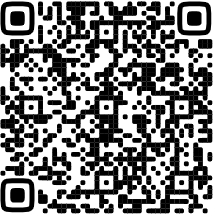 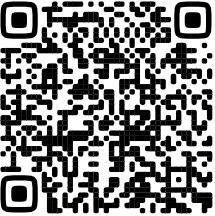 В связи с вышеизложенным призываем Вас: соблюдать Конституцию Российской Федерации и законы;уважать традиции проживающих на территории Российской Федерации народов; проявлять веротерпимость по отношению к инакомыслящим;не осуществлять противозаконные действия и не принимать участие в протестных акциях, направленных на насильственное изменение основ конституционного строя и нарушение целостности Российской Федерации;не поддаваться влиянию деструктивных религиозных движений, чья деятельность направленна на разрушение традиционных ценностей;изучать историю и культуру Российской Федерации.